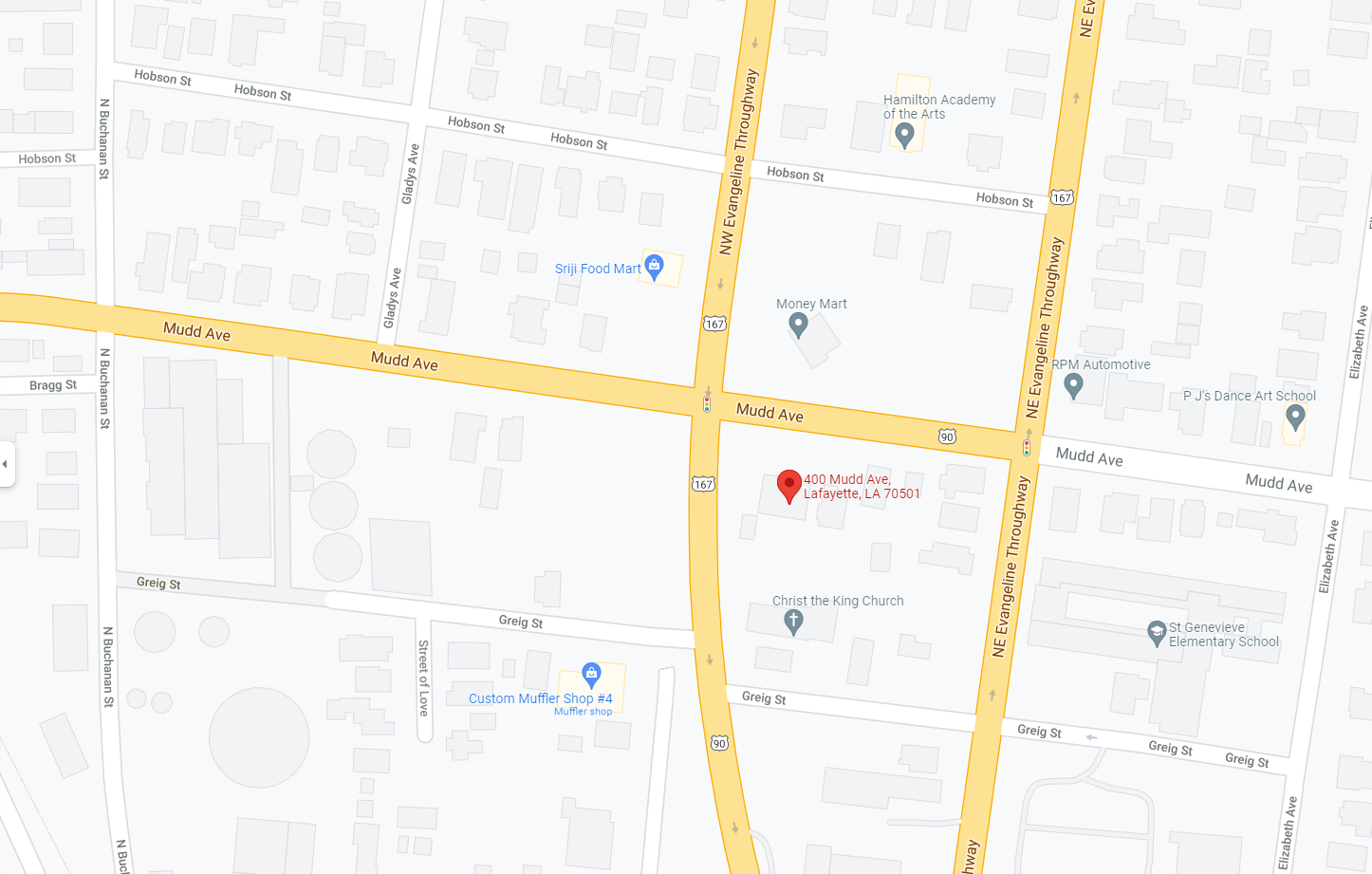 400 Mudd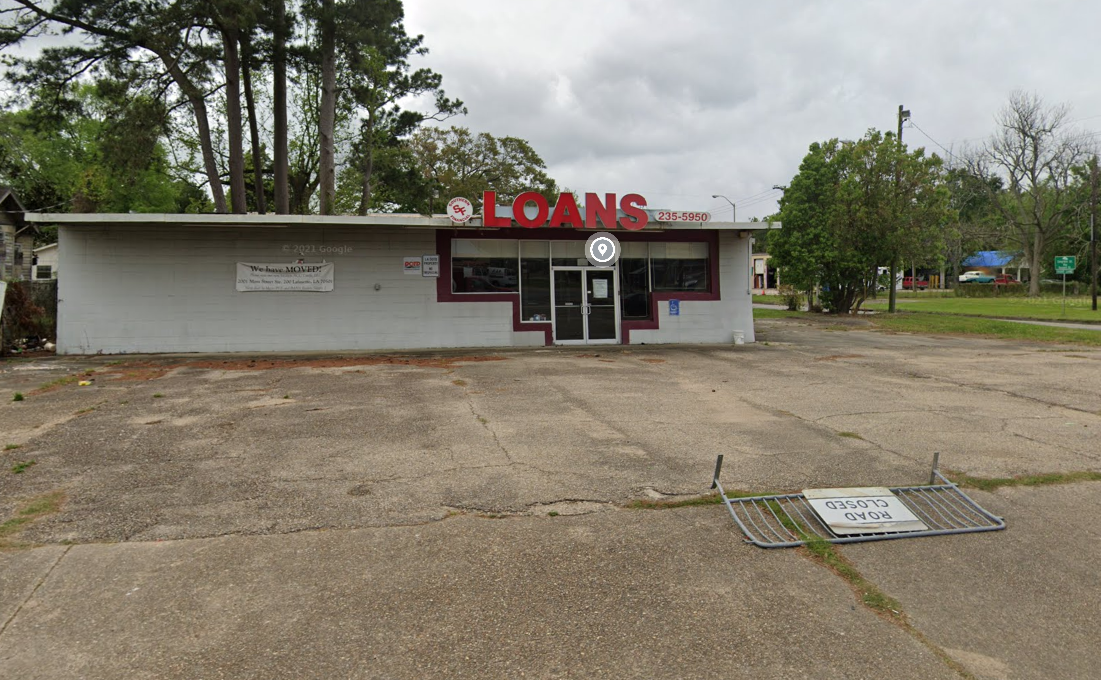 